 Содержание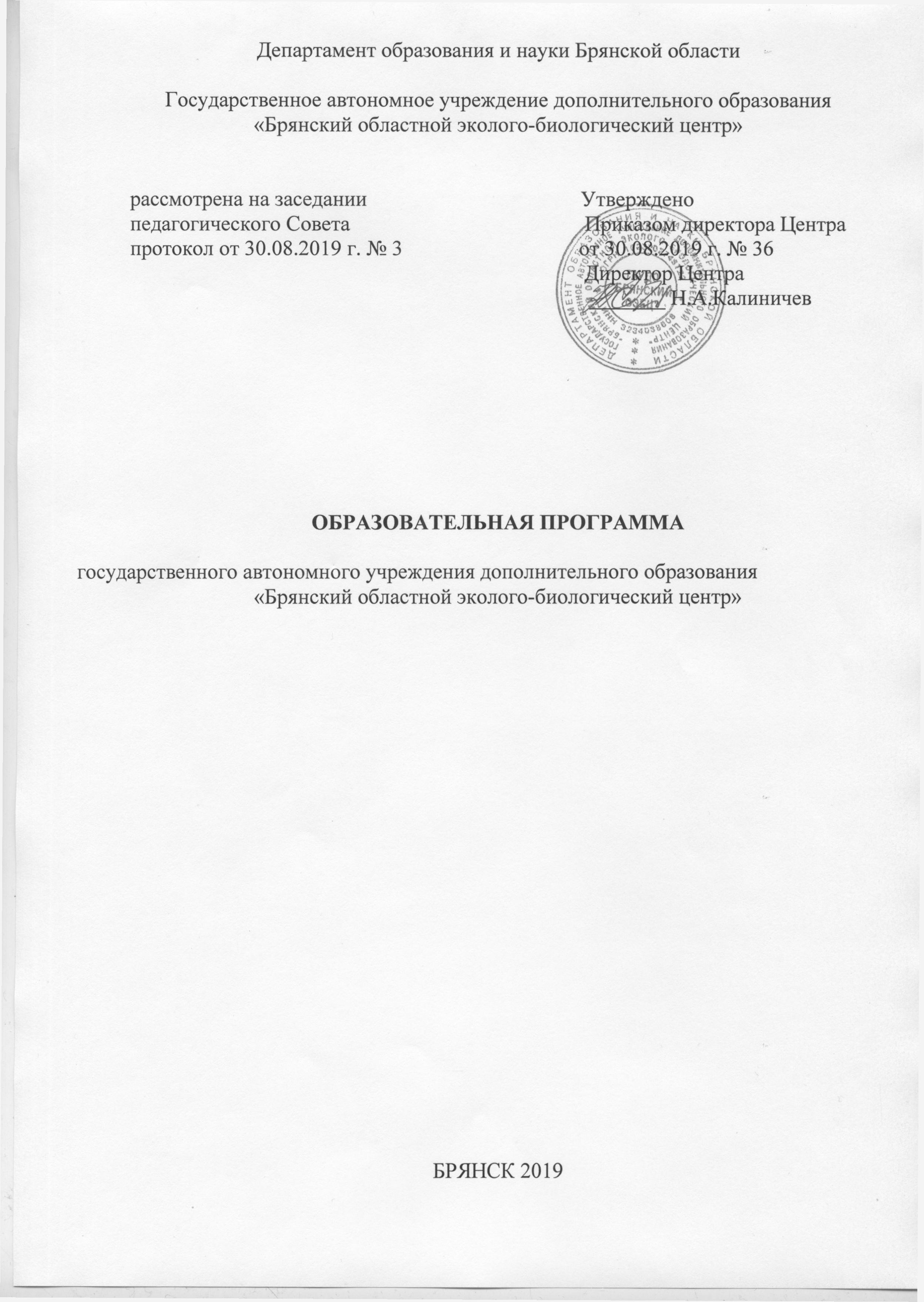 ВведениеИсторическая справкаЦелевое назначениеЗадачи организацииКонцептуальные основы образовательной деятельностиОрганизация и содержание образовательного процессаОбщая характеристика дополнительных общеразвивающих программКоличественный состав обучающихсяВоспитательная система организацииУчебный планСистема управленияКачественный состав педагогических работниковОбразовательный мониторингМодель выпускникаВведениеДанная образовательная программа – документ, отражающий деятельность ГАУДО «Брянский областной эколого-биологический центр» (далее по тексту Центр), в реализации услуг дополнительного естественнонаучного образования, в соответствии с особенностями и возможностями Центра, а также перспективы его развития.Назначение образовательной программы Центра – реализация государственной политики Российской Федерации в области дополнительного образования детей. Образовательная программа является организационно-нормативным документом, который определяет системную деятельность учреждения, имеет прогнозируемый результат и реализуется педагогическим коллективом государственного автономного учреждения дополнительного образования «Брянский областной эколого-биологический центр».Программа принята на педагогическом совете (протокол от 30.08. 2019 г. № 3). Историческая справкаГосударственное автономное учреждение дополнительного образования «Брянский областной эколого-биологический центр» расположен в Советском районе города Брянска (далее Центр).В 1946 году была организована Брянская областная станция юных натуралистов и опытников сельского хозяйства. Тогда, в тяжелых условиях, сформировались юннатские отряды школьников, силами которых была благоустроена и озеленена Брянщина. Уже в 50-60 годы школьниками области заложены сады, парки, аллеи в населенных пунктах. В настоящее время Центр создан как государственное автономное учреждение дополнительного образования «Брянский областной эколого-биологический центр» в результате реорганизации и переименования областной станции юннатов и опытников сельского хозяйства  в государственное учреждение дополнительного образования детей «Брянский областной эколого-биологический центр учащихся», а затем переименованный в государственное образовательное учреждение дополнительного образования детей «Брянский областной эколого-биологический центр». Центр является правопреемником вышеперечисленных образовательных учреждений. Учредитель – департамент образования и науки Брянской области. С начала . и по настоящее время  станция юннатов, а ныне эколого-биологический центр является координатором всей юннатской, эколого-биологической работы  в регионе, с марта месяца 2017 года - ресурсным Центром по естественнонаучному образованию.Полное наименование Учреждения: государственное автономное учреждение дополнительного образования «Брянский областной эколого-биологический центр».Сокращенное наименование Учреждения: ГАУДО «Брянский ОЭБЦ».Учреждение по своей организационно-правовой форме является государственным автономным учреждением, по типу образовательной организации - учреждением дополнительного образования, по типу государственного учреждения – автономным. Место нахождения: . Брянск ул. 7-я Линия д. 13. Фактический и юридический адрес совпадают.      Целевое назначениеЦентр стремится к тому, чтобы обучающиеся центра были думающими людьми, развивали свой духовный и нравственный потенциал. Могли осуществить выбор жизненного и образовательного маршрута. Основная цель деятельности учреждения – осуществление образовательной деятельности по дополнительным общеразвивающим программам, обеспечение гарантий прав граждан на получение дополнительного образования детей, развитие системы дополнительного образования детей Брянской области, формирование экологически грамотной, духовно-богатой, физически здоровой и социально-активной творческой личности.	 Предметом деятельности Учреждения является реализация дополнительных общеразвивающих программ естественнонаучной направленности.Учреждение реализует дополнительные общеразвивающие  программы естественнонаучной направленности в течение всего календарного года, включая каникулярное время, которые обновляют с учетом развития науки, культуры, технологий, социальной сферы и дополнительным общеобразовательным программам, указанным в приложении к Лицензии. Дополнительные общеразвивающие программы направлены на формирование личности образованной, нравственной, творческой, инициативной, ответственной, ориентированной на понимание и уважение самой себя и другого, умения правильно действовать в изменяющихся жизненных ситуациях 	и направлены на практическую реализацию социального заказа сформулированного в Федеральном Законе от 29 декабря . № 273-ФЗ «Об образовании в РФ», приказом Министерства просвещения Российской Федерации от 09 ноября 2018 г. № 196 «Об утверждении порядка организации и осуществления образовательной деятельности по дополнительным общеобразовательным программам», Уставом Центра, лицензией на образовательную деятельность от 10.08.2016 г. № 4156.  	 На современном этапе развития общества необходимо учесть и применить все лучшее, что было накоплено предшествующими поколениями, широко использовать существующий опыт и достижения в образовании, разрабатывать и внедрять педагогические  технологии для решения задач обучения, воспитания и развития подрастающего поколения, поставленных самой жизнью. Программы предполагают, что педагоги и родители смотрят на ребенка не как на обучаемый компонент системы, с которым возможны различные  манипуляции, а как на личность, для которой характерны самостоятельность, самодеятельность и свобода по отношению к возможному пространству деятельности и общения.	   Деятельность ГАУДО «Брянский областной эколого-биологический центр», как учреждения дополнительного образования, направлена на создание условий для творческого развития личности детей и подростков, удовлетворение их социокультурных и образовательных потребностей, адаптации их в быстроменяющемся обществе, приобщение к его культурным и духовным ценностям. На сегодняшний день Центр успешно выполняет воспитательную, социально-педагогическую, познавательную, развивающую и досуговую функции.ГАУДО «Брянский областной эколого-биологический центр» организует образовательную деятельность на базе образовательных организаций города и области, предоставляет образовательные услуги по договорам безвозмездного пользования имуществом, сетевого взаимодействия.         Организация образовательного процесса в Центре осуществляется в соответствии с Уставом и нормативными документами, регулирующими учебно-воспитательный процесс. Образовательную деятельность Центр осуществляет на основе дополнительных общеобразовательных программ естественнонаучного направления.Ежегодно в Центре обучается 500 и более человек в возрасте от 5 до 18 лет. В 2019-2020 учебном году по состоянию на 01.09.2019 г. количество обучающихся 500 человек.Задачи ПрограммыОсновными задачами программы  являются:- обеспечение необходимых условий для личностного развития, укрепления здоровья, профессионального самоопределения и творческого труда детей в возрасте преимущественно от 5 до 18 лет; - реализация дополнительных общеобразовательных программ естественнонаучного направления с учетом запросов детей, потребности семьи, организаций, осуществляющих образовательную деятельность, особенностей социально-экономического развития региона и национально-культурных традиций;- формирование общей, экологической культуры, экологического мировоззрения детей, их профессионального самоопределения и творческой самореализации;- формирование и развитие творческих способностей учащихся;- удовлетворение индивидуальных потребностей учащихся в интеллектуальном, художественно-эстетическом, нравственном и интеллектуальном развитии;- формирование культуры здорового и безопасного образа жизни, укрепление здоровья учащихся;- обеспечение духовно-нравственного, гражданско-патриотического, военно-патриотического, трудового воспитания учащихся;- выявление, развитие и поддержку талантливых учащихся, а также лиц, проявивших выдающиеся способности;- профессиональная ориентация учащихся;- создание и обеспечение необходимых условий для личностного развития, укрепление здоровья, профессионального самоопределения и творческого труда учащихся;  - социализация и адаптация учащихся к жизни в обществе;- формирование общей культуры учащихся;- информационное и организационно-методическое обеспечение организаций, осуществляющих образовательную деятельность по направлению деятельности Учреждения;- удовлетворение иных образовательных потребностей и интересов учащихся, не противоречащих законодательству Российской Федерации, осуществляемых за пределами федеральных государственных образовательных стандартов и федеральных государственных требований.Концептуальные основы образовательной деятельностиВ системе образования сложились определенные предпосылки, когда базовое и дополнительное образование должны и реально могут стать равноправными и дополняющими друг друга компонентами, создавая тем самым единое образовательное пространство, так  необходимое для полноценного личностного, интеллектуального развития каждого ребенка. В этом случае есть условия создать основу для успешной адаптации ребенка в обществе.  Практика показывает, что указанные требования к образованности человека не могут  быть удовлетворены только базовым образованием. 	В связи с этим модернизация российской системы образования предполагает интеграцию организаций дополнительного  и общего основного образования в систему непрерывного образования.Определение концептуальной сущности и содержания системы дополнительного образования как «непрерывного образования» должно содействовать совершенствованию качества дополнительного образования детей на региональном уровне. 	Непрерывное образование способствует преемственности в развитии и воспитании личности.Систему непрерывного экологического образования составляет: -	совокупность преемственных экологических образовательных программ (основных и дополнительных) и государственных образовательных стандартов различного уровня направленности;-	сеть реализующих их образовательных организаций различных организационно-правовых форм, типов и видов и информационных эколого-образовательных пространств;-	система управления непрерывным экологическим и естественнонаучным образованием.В современном понимании, содержание естественнонаучной направленности в дополнительном образовании детей включает в себя формирование научной картины мира и удовлетворение познавательных интересов учащихся в области естественных наук, развитие у них исследовательской активности, нацеленной на изучение объектов живой и неживой природы, взаимосвязей между ними, экологическое воспитание, приобретение практических навыков в области охраны природы и природопользования. Включение эколого-биологического дополнительного образования детей в состав естественнонаучной направленности, если принять во внимание тенденции развития современной науки, выглядит вполне закономерным. Ведь биология является одной из естественных наук, и на современном этапе биология, как и другие естественные науки  все более смыкаются в своем развитии. Неслучайно большинство важнейших научных открытий совершается на стыке наук. Организация и содержание образовательного процессаОбучение в Учреждении проводится в очной, очно - заочной, заочной формам обучения. Дополнительные общеразвивающие программы реализуются Учреждением как самостоятельно, так и посредством сетевых форм их реализации. При реализации дополнительных общеразвивающих программ используются различные образовательные технологии, в том числе дистанционные образовательные технологии, электронное обучение. Допускается сочетание различных форм получения образования. Продолжительность обучения определяется дополнительными общеразвивающими  программами, включая учебные планы.Дополнительные общеразвивающие программы разрабатываются Учреждением самостоятельно и ежегодно обновляются с учетом развития, науки, техники, культуры, экономики, технологий и социальной сферы. Образовательный процесс в Центре строится на основе социального заказа государства, общества, семьи, с учетом интересов и потребностей обучающихся, национальных и региональных культурных традиций.         С целью выявления социального заказа изучаются потребности  обучающихся, запросы родителей (законных представителей), педагогических работников.         Ожидания детей и их родителей (законных представителей) связаны с такой образовательной средой, где будут созданы условия для развития личности ребенка, способного к успешной самореализации, к сотрудничеству с  другими людьми, осознанию значимости своего дела, способности быть достойным членом современного  общества.        Анализ социального заказа позволил педагогическому коллективу работать над реализацией и постоянным совершенствованием дополнительных общеобразовательных программ естественнонаучного направления и предназначенных удовлетворять потребности:обучающихся – в программах, обеспечивающих личностное становление, учёт интересов и желаний на основе усвоения культурных традиций и ценностей;родителей (законных представителей) – в наилучшем  обеспечении прав и интересов ребёнка в соответствии с его возможностями;педагогов – в профессиональной самореализации и творческой деятельности.Для реализации дополнительных общеразвивающих программ естественнонаучного направления  используются:-	типовые программы дополнительного образования по профилю работы центра;-	авторские программы, разработанные педагогическими работниками центра;- модифицированные (адаптированные) программы;Педагогические технологии, направленные на реализацию образовательных программ, обеспечивают стратегию развивающего, личностно-ориентированного, дифференцированного и интегрированного обучения. В учебно-воспитательном процессе используются: технологии самостоятельной познавательной и поисковой деятельности, коммуникативные технологии, проектные технологии, технологии исследовательской деятельности, информационно-коммуникативные технологии, технологии на основе активизации познавательной деятельности,  разноуровнего обучения, коллективного обучения.Структура и содержание общеразвивающих программ соответствует требованиям, предъявляемым Министерством образования и науки РФ к содержанию и оформлению образовательных программ дополнительного образования.Дополнительные общеразвивающие программы естественнонаучной направленности решают основные задачи:- предоставление дополнительных образовательных возможностей обучающимся, интересующихся естественными науками, расширение кругозора по предметам естественнонаучного цикла;- создание условий для формирования у обучающихся ценностей интеллектуального творчества и мотивации к научно-исследовательской работе;- знакомство обучающихся с проектной и исследовательской деятельностью; - создание условий для осознанного профессионального самоопределения обучающихся посредством популяризации и распространения знаний в области естественнонаучных профессий.В число задач дополнительных общеразвивающих программ естественнонаучного направления также входит комплексное изучение и сохранение природного и культурного наследия своей малой родины, национального ландшафта, воспитание у учащихся ценностного отношения к природному и культурному окружению.Общая характеристика реализации дополнительныхобщеразвивающих программВ 2019-2020 учебном году в Центре образовательный процесс осуществляется по 15 общераазвивающим программам естественнонаучного направления, соответствующим запросам и потребностям детей и родителей (законных представителей) в дополнительных образовательных услугах, лицензии Центра на образовательную деятельность. Полнота реализации дополнительных общеразвивающих  программ ежегодно составляет 100%. Характеристика программ по типуХарактеристика программ по сроку реализацииАвторская дополнительная общеразвивающая программа «Теоретическая биология» (разработчик Калиничев Николай Александрович, кандидат педагогических наук, Заслуженный учитель РФ) - комплексный материал углубленного изучения биологических дисциплин, таких как биология растений, биология животных, биология человека, общая биология. Программа включает основной учебный материал по биологии, который позволяет добиться повышения биологических знаний любой категории обучающихся, разработана на 3 года обучения.  Контингент обучающихся – 14-16 лет. Программа универсальна, содержит темы для самостоятельного изучения, возможность организации практикумов, индивидуально-групповых форм работы, предназначена для углубленного изучения биологических дисциплин.Занятия проводятся по очно-заочной форме обучения.Авторская дополнительная общеразвивающая программа «Экологическая азбука» (разработчик – Носова Галина Александровна, учитель начальных классов МБОУ «Гимназия № 5» г. Брянска). Авторская образовательная программа Носовой Г.А. рассчитана на 2 года обучения и рассчитана для учащихся 7-10 лет. Данная программа основана на комплексном подходе к обучению детей. Начиная с первичного представления о природе, предполагается постепенное вовлечение ребенка в творческое осмысление законов природы, формирование познавательного интереса. Содержание программы распределяется в таких темах, как «Мир изменчивый и постоянный», «Экологическая азбука растений», «Экологическая азбука животных», «Хочу все знать».Авторская дополнительная общеразвивающая программа «Умелые руки» (разработчик – Калиничева Наталья Вениаминовна, педагог-совместитель Центра). Программа рассчитана на 3 года обучения и охватывает контингент учащихся 8-14 лет. Имеет прикладную значимость и новизну, которая выражается в познании окружающего мира через творческий труд посредством техники вязания. Программный материал имеет практико-ориентированный характер, направлен на овладение основными приемами и техникой вязания крючком для изготовления сувениров и поделок. Обучаясь по программе «Умелые руки» обучающиеся приобретают углубленные знания о природе и умения их применять при изготовлении поделок и моделей.Модифицированная дополнительная общеразвивающая программа «Юный эколог» для обучающихся 5-7 лет.  Срок реализации 2 года. Программа развивает у обучающихся интерес к природному окружению, обогащает представления детей о многообразии признаков животных и растений, развивать самостоятельность в процессе познавательно-исследовательской деятельности, воспитывает стремление сохранять и оберегать природный мир следовать доступным экологическим правилам в деятельности и поведении.Модифицированная дополнительная общеразвивающая программа «Экологическая азбука» для обучающихся 5-7 лет.  Срок реализации 2 года. Программа развивает у обучающихся интерес к природному окружению, обогащает представления детей о многообразии признаков животных и растений, развивает самостоятельность в процессе познавательно-исследовательской деятельности, воспитывает начальные навыки экологической культуры, практических навыков созидательного отношения к природным объектам.Модифицированная дополнительная общеразвивающая программа «Юный эколог» трехгодичного обучения для учащихся 11-13 лет. В программу вошли разделы по изучению антропогенных воздействий человека на биосферу, основы исследовательской деятельности, экскурсионные и практические занятия. Материал программы формирует у обучающихся активную жизненную позицию к проблемам экологического состояния, истории и культуры родного края. Программа разработана с учетом психолого-педагогических особенностей детей, направлена на повышение активности, любознательности и стремления к познанию окружающего мираМодифицированная дополнительная общеразвивающая программа «Теоретическая биология» направлена на умение систематизировать, закреплять и углублять имеющиеся у обучающихся знания по биологии. Она рассчитана на 2 года обучения для обучающихся 14-16 лет. Разработана программа с учетом двух составляющих образования: теоретической и практической. В целях поддержания внимания и активности обучающихся сочетается увязывание материала с жизнью, практикой, использованием аналогов.Модифицированная дополнительная общеразвивающая программа «Экологическая азбука» ориентирована на  изучение современных вопросов благополучия природы и человека, проблемы взаимодействия с окружающей средой и эволюция этих взаимодействий. Программа включает в себя практические работы, содержит краткий словарь терминов и понятий. Рассчитана на 1 год обучения, возраст обучающихся 15-16 лет.Модифицированная дополнительная общеразвивающая программа «Экологическая азбука» рассчитана на 4 года обучения. Основана на многолетнем теоретическом и практическом опыте совместной работы педагога с обучающимися младшего звена. Она позволяет творчески подходить к вопросам экологического образования, воспитания, обеспечивает широкую и разнообразную практическую деятельность по изучению и охране родной природы. Содержание программы предполагает теоретическую информацию, практическую и природоохранную деятельность. Запланировано целенаправленное формирование основ экологических знаний, культуры, позитивное отношение к природному окружению, развитию умений и навыков поведения в природе. Рассчитана на 4 года обучения, для обучающихся 7-10 лет.Авторская дополнительная общеразвивающая программа «Декоративное растениеводство» рассчитана на 3 года обучения. Возраст обучающихся 13-17 лет. Программа призвана дополнить и конкретизировать основы эколого-биологических знаний, познакомить с особенностями размножения и ухода за растениями, элементами проектирования и ландшафтного дизайна, программа имеет профориентационную направленность.Авторская дополнительная общеразвивающая программа «Экологическое краеведение» рассчитана на  2 года обучения. Возраст обучающихся 12-16 лет. Программа призвана  дополнить и расширить знания по вопросам экологически целесообразной деятельности, позволяющей наиболее эффективно использовать природные условия и ресурсы, проведение практических работ, при которых вырабатываются умеия и навыки, позволяющие внести реальный вклад в сбережение природы своей местности.Количественный состав обучающихсяВозрастная характеристика Распределение обучающихся по наименованиям программКонцепция воспитательной системыСистема дополнительного образования в современном педагогическом пространстве является одним из ведущих факторов воспитания и социализации растущего поколения и дает детям право самостоятельно извлекать полезные знания, умения, овладевать конкретным видом деятельности, которая в перспективе может стать их профессией.Концептуальную основу воспитательной системы центра составили  ведущие положения: Федерального Закона от 29.12.2012 г. № 273-ФЗ «Об образовании» в Российской Федерации; «Порядок организации и осуществления образовательной деятельности по дополнительным общеобразовательным программам» от 9 ноября 2018 г. № 196.Используя возможности социокультурного пространства города и области необходимо: -	воспитывать личность, удовлетворять и развивать ее духовные потребности в изменяющейся социокультурной ситуации; создавать условия, при которых воспитание как гуманистическая практика направлено на приобщение людей к национальной культуре, культуре нашего города, содействует возрождению культуры и нравственности;- воспитание строить как  ценностно-смысловой диалог ребенка с объектами окружающего мира на педагогической культуре как культуре отношений к себе, миру, другим людям, к природе, науке и т.д.;- при воспитании личности в учебно-воспитательном процессе необходимо учитывать стремление работать над собой,  системы жизненных смыслов и ценностей растущего человека, знания, способности и привычки, формы поведения, привычные для общности людей, социума.	Концепция воспитания в центре строится на овладении личностью общей и педагогической культурой. Педагогическая культура дает возможность человеку испытывать удовлетворение от контактов с другими людьми, стремиться к самосовершенствованию, определять свое место в жизни.Учебный план	Учебный план составлен с учетом условий функционирования и реальных возможностей Центра.	Целевая направленность           В целом учебный план обеспечивает рациональную организацию образовательного  процесса, необходимого для предотвращения перегрузки, перенапряжения и обеспечивает условия успешного обучения детей и подростков, сохранение их здоровья,   развития личности,  создание условий для развития индивидуальности, личной культуры, коммуникативных способностей ребёнка, детской одарённости.В Учебный план включены дополнительные общеобразовательные программы, в содержании которых отражены:ведущие идеи, цели и средства их достижения; планирование образовательного процесса с изложением последовательности и тематики образовательного материала; педагогические технологии развития ребенка и определения результатов педагогической деятельности; организация образовательного процесса как единой развивающей среды и совместной деятельности детей, педагогов, родителей; информационное, методическое обеспечение образовательного процесса.Рабочая сетка учебного плана включает:направленность;наименование объединения;год обучения;количество групп; количество часов на одну учебную группу в неделю;количество обучающихся;общее количество часов и учебных групп.ПОЯСНИТЕЛЬНАЯ ЗАПИСКАк учебному плану государственного автономного учреждения дополнительного образования «Брянский областной эколого-биологический центр»на 2019-2020 учебный год	 Учебный план составлен в соответствии с требованиями Федерального Закона от 29 декабря . № 273-ФЗ «Об образовании в РФ», приказом Министерства образования и науки Российской Федерации от 9 ноября 2018 г. № 196 «Порядок организации и осуществления образовательной деятельности по дополнительным общеобразовательным программам», Уставом Центра, лицензией на образовательную деятельность от 10.08.2016 г. № 4156. Учебный план составлен с учетом образовательного направления, заявленного в Приложении к лицензии образовательного учреждения ГАУДО «Брянский областной эколого-биологический центр», календарным учебным графиком на 2019-2020 учебный год.          		Продолжительность освоения дополнительных общеразвивающих программ определяется содержанием учебной программы и календарным учебным графиком.Формы проведения промежуточной аттестации определяются педагогом дополнительного образования в его дополнительной образовательной программе таким образом, чтобы они соответствовали ожидаемым результатам программы и согласно Положению об аттестации обучающихся детских объединений Центра (Приложение № 1).УЧЕБНЫЙ ПЛАН ГАУДО «БРЯНСКИЙ ОБЛАСТНОЙ ЭКОЛОГО-БИОЛОГИЧЕСКИЙ ЦЕНТР»НА 2019-2020 УЧЕБНЫЙ ГОДВСЕГО:1-й год обучения   -     14,5 групп2-й год  обучения   -      7 группВсего объединений       21,5Количество обучающихся  500 человекМетодист                                      Зерина Е.Ю.Принят на заседании педагогического советаПротокол от 30.08.2019 г. № 3Приложение № 1Планируемые результаты:- повышение качества содержания образовательного процесса через разработку и апробацию новых форм и   методов,  педагогических технологий, адаптированных к условиям Центра;- развитие системы профильного обучения  и поддержки одарённых детей;   - сохранение контингента обучающихся;- дальнейшее развитие проектной и исследовательской деятельности обучающихся;- повышение квалификации  и самообразование педагогических работников; - обобщение и распространение передового педагогического опыта по профилю работы Центра; - развитие различных форм сотрудничества между всеми участниками образовательного пространства, с целью совершенствования образовательного процесса;  - пополнение и обновление банка методической продукции Центра;  - укрепление материальной  базы Центра.Система управления	Эффективность и результативность деятельности  Центра во многом определяется системой управления.Управление осуществляется в соответствии с законодательством Российской Федерации и Уставом Центра, строится на принципах единоначалия, самоуправления, системном, программно – целевом управлении по результатам деятельности.   	В соответствии  с Федеральным законом от 3 ноября 2006 г. N 174-ФЗ "Об автономных учреждениях" (с изменениями и дополнениями),  Уставом,  нормативными правовыми актами  Центр  самостоятельно формирует свою структуру и штатное расписание.Коллегиальными органами управления Учреждением являются:  -   директор Учреждения -    наблюдательный совет -    общее собрание трудового коллектива Учреждения           -    педагогический совет Единоличным исполнительным органом образовательной организации является директор, который осуществляет непосредственное управление деятельностью Центра.Заседания коллегиальных органов проводятся в соответствии с утвержденным планом работы на год. Актуальные вопросы деятельности еженедельно решаются на совещаниях при директоре, заместителе директора по учебно-воспитательной работе. Центре разработаны локальные акты, регламентирующие деятельность Центра.Качественный состав педагогических работниковУчебно-воспитательный процесс в Центре осуществлялся стабильным деятельным творческим коллективом педагогов. Всего в Центре работников - 19 человек.  Педагогических работников – 11 человек. Из них:основных                                           -    6 чел.совместителей                                   -    5 чел.женщин                                               - 10 чел. мужчин                                                -   1 чел.По стажу работы:более 20 лет                                        -    9 чел.более 10 лет                                         -   2 чел.Имеют образование:Высшее                                              -   11 чел./100%Квалификационные категории:Высшая категория                              -   8 чел.Первая категория                               -   2 чел.Имеют звания и награждены нагрудными знаками             «Заслуженный учитель РФ»                                          -1 чел. «Почётный работник общего образования РФ»         -1 чел.«Отличник народного образования»                            - 1 чел.Грамотами Министерства образования  и науки РФ  - 7 чел.Анализ кадрового потенциала Центра позволяет сделать следующие выводы:- 100% педагогов имеют высшее педагогическое образование, образовательный уровень соответствует профилю работы организации;- 91% от общего числа педагогических работников составляют женщины;- 82% педагогических работников имеют высшую квалификационную категорию.                              Образовательный мониторингС целью обеспечения эффективности и определения актуального состояния образовательного процесса, прогнозирования и развития образовательной системы Центра:-  создана система внутреннего контроля учебного процесса;-  диагностика качества обучения на основе разработки показателей уровня знаний;-  методическая и консультационная помощь педагогам.Аспекты мониторинга:- итоговые  результаты образовательного процесса; - компоненты образовательной системы:- содержание образования (качество, результативность);- кадровый состав;- обучающиеся объединений.Общие показатели образовательной деятельности:- полнота реализации образовательных программ;- динамика результативности освоения образовательных программ;- сохранность контингента обучающихся;- показатель качества обучения обучающихся;- выполнение учебных планов и программ.Объекты  мониторинга:- обучающиеся;- педагог;- родители (законные представители);- образовательная программа.Формы педагогического мониторинга:-  на уровне детского объединения: проведение открытых занятий, участие и достижения в конкурсах и выставках детских творческих работ, тестирование, выполнение практических работ и др.- на уровне Центра и региона:  проведение массовых мероприятий, акций, творческих отчетов, выставок, мастер-классов, конкурсов педагогического мастерства. В течение учебного года проводится текущий контроль успеваемости и промежуточная и итоговая аттестации. Все данные заносятся в протокол аттестации, подсчитывается процент  усвоения программного материала каждого обучающегося  и общий процент для всего объединения.Способы оценки и анализа педагогического мониторинга:- ведение журнала учета работы педагога;- отчеты педагогов по итогам года;- выступления на педсоветах, методобъединениях, совещаниях, конференциях и др. Модель выпускникаМодель выпускника – всесторонне развитая личность, свободно ориентирующаяся в процессах, происходящих в современном обществе. Личность, которая ответственно подходит к осуществлению любой профессиональной деятельности и способная к самореализации потенциала, накопленного за период обучения:        нравственный потенциал:- осмысление цели и смысла жизни;- стремление к саморазвитию;- проявление толерантности к другим культурам и нациям;- бережное отношение к культурным ценностям и традициям народа.познавательный (образовательный) потенциал:- достижение определенного уровня культуры и эрудиции, способность самостоятельно применять и добывать знания, правильно действовать в изменяющихся жизненных ситуациях;- овладение программным материалом по дополнительному эколого-биологическому образованию;- развитие качеств личности: самостоятельность, инициативность, деловитость, ответственность, доброжелательное отношение к людям, овладение коммуникативными умениями для взаимодействия с учащимися, личная ответственность за результаты своего обучения, готовность к дальнейшему образованию и самообразованию;-      повышение экологической грамотности, расширение кругозора по эколого-биологическим дисциплинам, опытнической и природоохранной работе, исследовательской деятельности;-      овладение умениями контроля и самоконтроля, оценки и самооценки успехов, причин неудач и ошибок;-      заинтересованное  творческое отношение к познавательной, поисковой и практической деятельности, стремление к использованию основных средств и методов познавательной деятельности для решения заданий творческого характера эколого-биологической и природоохранной тематики.культурный потенциал:- Достижение определенного уровня культуры и эрудиции, способность самостоятельно применять и добывать знания, правильно действовать в изменяющихся жизненных ситуациях;- стремление творить прекрасное в учебной и внеучебной деятельности, поведении в отношении с окружающими;коммуникативный потенциал:-владение умениями  и навыками культуры общения;- владение навыками и умениями работы в команде;- владение умением аргументировать свою точку зрения.физический потенциал:- стремление к физическому совершенствованию, здоровому образу жизни, к оптимизации распределения своего рабочего и свободного времени, к использованию здоровьесберегающих технологий при организации учебной деятельности.управленческий потенциал:- умение рационально планировать деятельность;- умение побуждать себя и других к деятельности для достижения поставленной цели;- умение создавать и поддерживать в коллективе благоприятную рабочую атмосферу;- умение рационально планировать свою деятельность;-умение объединять единомышленников и вести их за собой.Департамент образования и науки Брянской областиГосударственное автономное учреждение дополнительного образования«Брянский областной эколого-биологический центр»рассмотрена на заседании                                        Утвержденопедагогического Совета                                            Приказом директора Центрапротокол от 30.08.2019 г. № 3                                 от 30.08.2019 г. № 36                                                                                     Директор Центра                                                                                      _______ Н.А.КалиничевОБРАЗОВАТЕЛЬНАЯ ПРОГРАММАгосударственного автономного учреждения дополнительного образования«Брянский областной эколого-биологический центр»БРЯНСК 2019По типувсего% к общему количеству15100авторских640модифицированных960всего% к общему количеству151001 год8502  год750дошкольники1-4 класс5-8 класс9-11 класс2019-202084/17%180/36%96/19%140/28%Наименование программыКоличество учащихсяПроцентЮный эколог10621%Экологическая азбука18337%Декоративное растениеводство184%Экологическое краеведение326%Теоретическая биология14028%Умелые руки214%НаправленностьобразовательныхпрограммНаименованиеобъединенияФ.И.О.педагогаГод обученияКоличество часов в неделю наодно объединениеКоличествообъединенийКоличествообучающихсяОбщееколичествочасовЕстественнонаучнаяЮный экологЗерина Е.Ю.Чернякова Е.В.112222604644ЕстественнонаучнаяЭкологическая азбукаКузнецова Т.В.Черкасова С.Н.Терешина С.А.Клиндух А.Ю.122121443        4        6        41112,5112028275925244431062 ЕстественнонаучнаяЭкологическое краеведениеДекоративное растениеводствоЯнченко И.А.121121111171518121ЕстественнонаучнаяТеоретическая биологияУмелые рукиКалиничев Н.АНичепоренко О.А.Калиничева Н.В.121223311431111762818182163114ВСЕГО21,5500№№ппНаименование программыФ.И.О. педагогаФорма аттестацииЮный экологЗерина Е.Ю.Чернякова Е.В.письменная работаписьменная работаЭкологическая азбукаТерешина С.А.Кузнецова Т.В.Черкасова С.Н.письменная работаписьменная работаписьменная работаДекоративное растениеводствоЯнченко И.А.исследовательские проекты Занимательное природоведениеТерешина С.А.письменная работаТеоретическая биологияКалиничев Н.АНичепоренко О.Аписьменная работаписьменная работаУмелые рукиКалиничева Н.В.практическая работаЭкологическое краеведениеЯнченко И.А.исследовательские проекты